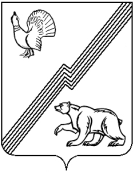 АДМИНИСТРАЦИЯ ГОРОДА ЮГОРСКАХанты-Мансийского автономного округа – Югры ПОСТАНОВЛЕНИЕот_01 февраля 2017_                                                                                                                  №_242_О подготовке к празднованию 55-летнего юбилея города Югорска и Дня работников нефтяной и газовой промышленностиВ целях сохранения культурного наследия и культурных традиций города Югорска, исполнения муниципальной программы города Югорска «Развитие культуры и туризма                       в городе Югорске на 2014 - 2020 годы», утвержденной постановлением администрации города Югорска от 31.10.2013 № 3246, в связи с подготовкой к празднованию 55-летнего юбилея города Югорска и Дня работников нефтяной и газовой промышленности:1. Утвердить состав Организационного комитета по подготовке и проведению мероприятий, посвященных 55-летнему юбилею города Югорска и Дню работников нефтяной    и газовой промышленности (далее по тексту – Оргкомитет) (приложение 1).2. Утвердить положение о проведении Югорского карнавала, посвященного 55-летнему юбилею города Югорска, Дню работников нефтяной и газовой промышленности в 2017 году (приложение 2).3. В целях формирования общегородской программы мероприятий, посвящённых празднованию 55-летнего юбилея города Югорска и Дня работников нефтяной и газовой промышленности, руководителям органов и структурных подразделений в сфере образования, спорта, молодёжной, информационной и экономической политики (Н.И. Бобровская,                     В.М. Бурматов, Г.Р. Аристова, И.В. Грудцына), представителям ООО «Газпром трансгаз Югорск», входящим в состав Оргкомитета (по согласованию), заместителю главы города - директору Департамента жилищно – коммунального и строительного комплекса администрации города Югорска В.К. Бандурину, начальнику управления архитектуры и градостроительства Департамента муниципальной собственности и градостроительства администрации города Югорска И.К. Каушкиной, Директору БУ ПО «Югорский политехнический колледж»                     С.В. Карманову (по согласованию), представителям Югорской Епархии Русской Православной церкви (Московский Патриархат) (по согласованию), руководителям городских общественных организаций и объединений (по согласованию), представителям городских и корпоративных средств массовой информации (по согласованию) направить в управление культуры администрации города Югорска в срок до 01.03.2017 предложения для включения                            в общегородскую программу мероприятий, посвящённых празднованию 55-летнего юбилея города Югорска и Дня работников нефтяной и газовой промышленности согласно утвержденной форме (приложение 3). 4. Управлению информационной политики администрации города Югорска                         (Г.Р. Аристова) опубликовать постановление в газете «Югорский вестник» и разместить                      на официальном сайте администрации города Югорска.5. Контроль за выполнением постановления возложить на заместителя главы города Югорска Т.И. Долгодворову.Глава города Югорска                                                                                                    Р.З. СалаховПриложение 1к постановлениюадминистрации города Югорскаот  01 февраля 2017   №  242 Состав Организационного комитетапо подготовке и проведению праздничных мероприятий,посвященных 55-летнему юбилею города Югорска и Дню работников нефтяной и газовой промышленности(далее – Оргкомитет)Р.З. Салахов – глава города Югорска, председатель ОргкомитетаП.М. Созонов – генеральный директор общества с ограниченной ответственностью «Газпром трансгаз Югорск», депутат Думы Ханты-Мансийского автономного округа – Югры, сопредседатель Оргкомитета (по согласованию)В.А. Климин – председатель Думы города Югорска, сопредседатель Оргкомитета                               (по согласованию)М.И. Бодак – заместитель председателя Думы города Югорска, заместитель председателя ОргкомитетаТ.И. Долгодворова - заместитель главы города Югорска, заместитель председателя ОргкомитетаА.Ю. Годлевский – заместитель генерального директора по управлению персоналом общества               с ограниченной ответственностью «Газпром трансгаз Югорск», заместитель председателя ОргкомитетаЧлены Оргкомитета:С.Д. Голин - первый заместитель главы города Югорска - директор департамента муниципальной собственности и градостроительстваВ.К. Бандурин - заместитель главы города Югорска - директор департамента жилищно-коммунального и строительного комплексаА.В. Бородкин - заместитель главы города ЮгорскаА.В. Михолап - председатель объединенной профсоюзной организации общества                                  с ограниченной ответственностью «Газпром трансгаз Югорск», начальник Культурно – спортивного комплекса «Норд» ООО «Газпром трансгаз Югорск» (по согласованию)В.И. Русин – начальник отдела по гражданской обороне и чрезвычайным ситуациям, транспорту и связи администрации города Югорска Н.Н. Нестерова - начальник управления культуры администрации города ЮгорскаВ.М. Бурматов - начальник управления социальной политики администрации города ЮгорскаН.И. Бобровская - начальник управления образования администрации города ЮгорскаГ.Р. Аристова - начальник управления информационной политики администрации города ЮгорскаИ.В. Грудцына - начальник управления экономической политики администрации города ЮгорскаН.А. Морозова – советник руководителяИ.А. Полетаев - начальник отдела Министерства внутренних дел России по городу Югорску    (по согласованию)В.Н. Ржавская - начальник службы по связям с общественностью и СМИ общества                                 с ограниченной ответственностью «Газпром трансгаз Югорск», председатель Общественного совета по культуре при управлении культуры администрации города Югорска (по согласованию)А.В. Хрушков – начальник отдела социального развития общества с ограниченной ответственностью «Газпром трансгаз Югорск» (по согласованию)В.Н. Казаков - директор открытого акционерного общества «Югорская территориальная энергетическая компания – Югорск» (по согласованию)Р.Р. Султанов – исполняющий обязанности директора муниципального унитарного предприятия «Югорскэнергогаз» (по согласованию)С.Л. Левонян - директор открытого акционерного общества «Служба заказчика»                                 (по согласованию)И.В. Дудар – начальник федерального казенного учреждения «19 отряд федеральной противопожарной службы государственной противопожарной службы по Ханты-Мансийскому автономному округу – Югре (договорной)» (по согласованию)А.В. Стеченко - начальник федерального государственного казенного учреждения                               «9 отряд федеральной противопожарной службы по Ханты-Мансийскому автономному     округу – Югре» (по согласованию)С.Н. Романовская – директор – главный редактор муниципального унитарного предприятия «Югорский информационно-издательский центр»Н.А. Мотовилова – директор МБУ «Централизованная библиотечная система г. Югорска», заместитель председателя общественного совета по культуре при управлении культуры администрации города ЮгорскаФ.С. Медведев – главный врач бюджетного учреждения Ханты-Мансийского автономного                   округа – Югры «Югорская городская больница» (по согласованию)Руководители городских общественных организаций и объединений (по согласованию)Приложение 2к постановлениюадминистрации города Югорскаот  01 февраля 2017   №  242Положениео проведении Югорского карнавала посвященного 55-летнему юбилею города Югорска, Дню работников нефтяной и газовой промышленностив 2017 году1. Общие положения1.1. Югорский карнавал, посвященный 55-летнему юбилею города Югорска,                         Дню работников нефтяной и газовой промышленности (далее – Югорский карнавал) в 2017 году проводится в виде конкурса карнавальных колонн. 1.2. Учредители Югорского карнавала:- администрация города Югорска;- общество с ограниченной ответственностью «Газпром трансгаз Югорск».1.3. Организаторы Югорского карнавала:- организационный комитет по подготовке и проведению праздничных мероприятий, посвящённых юбилейному Дню города, Дню работников нефтяной и газовой промышленности (далее – Оргкомитет);- управление культуры администрации города Югорска;- муниципальное автономное учреждение  «Центр культуры «Югра - презент».1.4. Участники Югорского карнавала:- трудовые коллективы предприятий и организаций города Югорска (независимо                     от формы собственности), а также городов Советский, Урай, Нягань, Советского района и других территорий Ханты-Мансийского автономного округа-Югры (при наличии заявок);- некоммерческие и коммерческие организации;- общественные организации и объединения;- политические партии;- добровольные объединения частных лиц.2. Цели и задачи2.1. Цели Югорского карнавала:- развитие традиции карнавального движения в городе;- вовлечение предприятий, учреждений, жителей города в карнавальное движение, способствующее единению и творческой самореализации;- привлечение жителей города к участию в общегородских мероприятиях.2.2. Задачи Югорского карнавала:- повышение социальной и творческой активности горожан;- создание условий для развития корпоративной культуры, раскрытия творческого потенциала трудовых коллективов и жителей города;- вовлечение жителей города в театрализованную деятельность.2.3. Югорский карнавал 2017посвящен ____________________________________________Девиз Карнавала: _____________________________________________________________3. Сроки и место проведения3.1. Дата проведения: 02 сентября 2017 г.3.2. Начало Югорского карнавала: ______ часов3.3. Остановка для театрализованного представления, место построения карнавальных колонн, маршрут Карнавала, схема расформирования колонн определяются дополнительно.4. Условия участия4.1. Заявки на участие в Югорском карнавале принимаются до 26 мая 2017 года (приложение 1).4.2. Заявки принимаются Управлением культуры администрации города Югорска            по адресу: г. Югорск, ул. 40 лет Победы, д.11, каб. 208, тел. (факс) 8-(34675)-5-00-26 или                     по электронному адресу komkult86@mail.ru. Телефоны для справок: 5-00-26, 5-00-71, 5-00-25. 4.3. Каждая колонна Югорского карнавала готовит театрализованное представление, отвечающее теме и техническим требованиям Югорского карнавала, продолжительностью  от 3-х до 5 минут.4.4. Каждая колонна Югорского карнавала представляет организаторам информационную справку участника в срок с 10 по 20 августа 2017 года (приложение 2).5. Технические требования5.1. Численность участников карнавальной колонны не ограничена.5.2. В качестве декорированной карнавальной платформы может быть использовано любое управляемое механизированное транспортное средство за исключением авиа-техники.5.3. Высота декораций, конструкций, флагов, транспарантов и прочей карнавальной атрибутики не должна превышать 3,5 метра.5.4. Декорированная транспортная платформа может быть обеспечена комплектом звуковой аппаратуры.5.5. Допускается использование пиротехнических эффектов при наличии соответствующих сертификатов. При применении пиротехнических спецэффектов в составе карнавальной колонны должен быть назначен ответственный за обеспечение безопасности. Информация об использовании пиротехники и информация об ответственном за использование пиротехнических эффектов лице должны быть отражены в информационной карте, приложенной к заявке.6. Формирование состава и работа жюри6.1. Формируется два состава жюри: основной состав и альтернативный состав.                                   В основной состав жюри могут входить: представители органов местного самоуправления, представители общественных и иных организаций, приглашенные лица, специалисты в области хореографии, музыкального искусства, театра, режиссуры массовых мероприятий. Альтернативный состав жюри формируется для оценивания конкурсного критерия «Творческая активность участников шествия».	6.2. Состав жюри формируется и утверждается Оргкомитетом.6.3. Каждый конкурсный критерий оценивается по десятибалльной шкале. Оценивание каждой колонны членом жюри производится непосредственно по окончании прохождения карнавальной колонны.6.4. Основной состав жюри работает на месте остановки театрализованного шествия, альтернативный состав жюри работает по ходу движения карнавальных колонн и оценивает активность участников колонны по взаимодействию со зрителями.6.5. Баллы, набранные каждой карнавальной колонной за критерий «Творческая активность участников шествия», суммируются с баллами, набранными по другим критериям.6.6. Определение победителей производится путем определения наибольшего суммарного  количества баллов. В случае равной оценки по результатам подсчетов определение победителя производится путем открытого голосования членов жюри. Окончательное решение при равном количестве голосов принимается председателем жюри карнавала.6.7.  Решение жюри оформляется протоколом.7. Критерии оценки7.1. Соответствие теме Карнавала;7.2. Карнавальный стиль оформления;7.3. Художественный образ;7.4. Творческий подход;7.5. Юмор;7.6. Творческая активность участников Карнавального шествия;7.7. Динамика и целостность выступления.8. Приз зрительских симпатий8.1. По решению учредителей, с целью привлечения к оцениванию широкой аудитории зрителей, учреждается приз зрительских симпатий: переходящий штандарт с символикой карнавала.8.2. Каждый зритель имеет право проголосовать за понравившуюся карнавальную колонну на официальном сайте администрации города Югорска. Голосование проводится                     в дополнительно установленные сроки. Определение обладателя приза зрительских симпатий производится по окончании голосования путем определения наибольшего количества голосов.9. Номинации и награждение9.1. Югорский карнавал проводится по следующим номинациям:- Крупные предприятия и организации (более 500 работников);- Средние предприятия и организации (от 150 до 500 работников);- Малые предприятия и организации (до 150 работников);- Делегации муниципальных образований Ханты-Мансийского автономного                       округа – Югры.9.2. Жюри определяет 1, 2, 3 место в каждой номинации. Победители награждаются дипломами, участники - дипломами за участие. Жюри имеет право присуждать не все призовые места.9.3. Награждение победителей проводится в сентябре 2017 года. Дата, время и место определяются Оргкомитетом дополнительно. Приложение 1к положению о проведенииЮгорского карнавала, посвященного55 – летнему юбилею города Югорска иДню работников нефтяной и газовойпромышленности в 2017 годуЗАЯВКАучастника Югорского карнавала  «________» ______________________2017 г.             ________________________ (подпись)Приложение 2к положению о проведенииЮгорского карнавала, посвященного55-летнему юбилею города Югорска иДню работников нефтяной и газовой промышленности в 2017 годуИНФОРМАЦИОННАЯ СПРАВКАучастника Югорского карнавала Полное наименование организации________________________________________________________________________________________________________________________________________________________Ответственное лицо  за организацию колонны и участие в карнавальном шествии   «___________» ___________________________2017 г. ________________________ (подпись)Приложение 3к постановлениюадминистрации города Югорскаот  01 февраля 2017   №  242Формапредставления предложений для включения в общегородскую программумероприятий, посвящённых празднованию 55-летнего юбилея города Югорска и Дня работников нефтяной и газовой промышленностиПолное наименование организации:_______________________________________________________________________________(административный район, предприятие, учреждение, учебное заведение, творческий коллектив)Полное наименование организации:_______________________________________________________________________________(административный район, предприятие, учреждение, учебное заведение, творческий коллектив)Фактический адрес:______________________________________________________________________________________________________________________________________________________________Ф.И. О. руководителя (наименование должности)___________________________________________________________________________________________________________________Номинация (количество работников) _______________________________________________Фактический адрес:______________________________________________________________________________________________________________________________________________________________Ф.И. О. руководителя (наименование должности)___________________________________________________________________________________________________________________Номинация (количество работников) _______________________________________________ТелефоныорганизацииСл.:______________________________Факс:____________________________Е-mail:___________________________Ф.И.О. ответственного лица за подготовкуколонны и участие в шествииДолжностьКонтактныетелефоныСл.: _____________________________Факс:____________________________E-mail:___________________________Моб.:____________________________Дом:_____________________________ТРАНСПОРТНЫЕ СРЕДСТВАТРАНСПОРТНЫЕ СРЕДСТВАТРАНСПОРТНЫЕ СРЕДСТВА1.Ф.И.О. ответственного лица за подготовку транспортных средств- Должность- Контактные телефоны_______________________________________________________________________________________________________________________________________________________________________________2.Транспортные средства:- количество машин;- марка;- тип;- номер;- высота кузова__________________________________________________________________________________________________________________________________________________________________________________________________________________3.Основные моменты:- художественного оформления транспорта;- музыкального оформления (описание звукового ряда)__________________________________________________________________________________________________________________________________________________________________________________________________________________4.Ф.И.О. ответственного лица за использование пиротехнических средств                (в случае использования пиротехнических средств)- Должность- Контактные телефоны5.Пиротехнические средства (наименование используемых пиротехнических средств, реквизиты  сертификатов на используемые пиротехнические средства):ГРУППА СОПРОВОЖДЕНИЯГРУППА СОПРОВОЖДЕНИЯГРУППА СОПРОВОЖДЕНИЯ6.Ф.И.О. ответственногоза группу сопровождения- должность- контактные телефоны_______________________________________________________________________________________________________________________________________________________________________________7.Количество участников(предполагаемое)___________________________________8.Художественное оформление (костюмы, куклы, плакаты, баннеры...)____________________________________________________________________________________________________________________________________________9.Дополнительныесведения______________________________________________________________________№ п/пНаименованиемероприятияДата и время проведенияМесто проведенияОтветственный исполнитель, (ФИО, должность, конт. тел.)Краткое описание содержания мероприятия